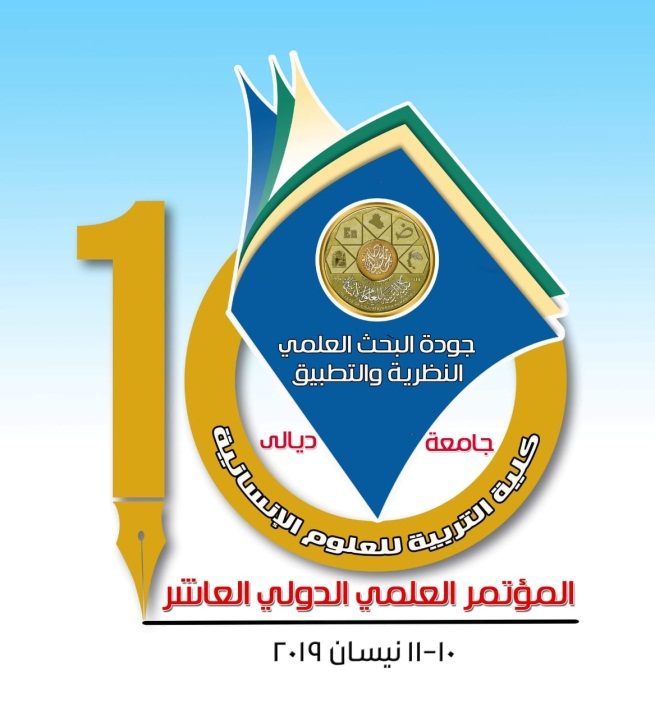 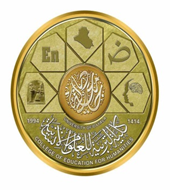 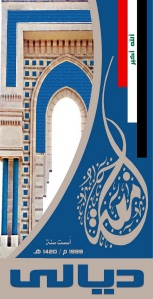 :		(21 بحث) 	محور الدراسات الجغرافية والتنمية المستدامة		(21 بحث) 	محور الدراسات الجغرافية والتنمية المستدامة		(21 بحث) 	محور الدراسات الجغرافية والتنمية المستدامة		(21 بحث) 	محور الدراسات الجغرافية والتنمية المستدامة		(21 بحث) 	محور الدراسات الجغرافية والتنمية المستدامةتاسم الباحثعنوان الورقةمكان  العملقرار اللجنة 1 أ.م.د. سعيد فاضل احمد م.د. وسام متعب محمدتدهور زراعة وإنتاج الحمضيات في محافظة ديالى للمدة (2002-2017)  جامعة ديالى -كلية التربية  للعلوم الانسانيةجامعة ديالى -كلية التربية للعلوم الإنسانية مقبول2أ.د. أعياد عبدالرضا عبدال أ.د. علي لفتة سعيد التحليل المكاني للحرمان البشري من خدمات البنى التحتية في مدينة النجف   جامعة بغداد- كلية التربية ابن رشدجامعة الكوفة – كلية الادآبمقبول3م.م. محمد طارق حامد العبيدي أ.د.- لمياء حسين علي السبعاويتحليل مكاني للكثبان الرملية المساهمة في تفاقم ظاهرة التصحر في جزيرة محافظة نينوى باستخدام التقانات المعاصرة  جامعة الموصل – كلية التربية للعلوم الانسانية جامعة الموصل – كلية التربية للعلوم الانسانيةمقبول4د. شيماء ثامر جواد المياه الجوفية ودورها في التنمية المستدامة باستخدام نظم المعلومات الجغرافية جامعة الموصل – كلية التربية للعلوم الانسانيةمقبول5م.د. ظلال منذر منعثر عبد الجليل التحليل المكاني لاطفال الشوارع في قضاء الرفاعي ودور التنمية المستدامة في الحد من ذلك لعام 2018 جامعة سومر – كلية التربية الاساسية مقبول6م.م. حسام جبار لطيف المعموريم.م. دنيا شكر عباس النجار ( ظاهرة تسول الاطفال في مدينة الكوت )دراسة في جغرافية السكانجامعة بغداد / كلية التربية ابن رشد للعلوم الانسانية جامعة بابل / كلية التربية للعلوم مقبول7م.د. ايمان كريم عباسدور التوعية البيئية في الحد من تلوث المياه ( انهار مدينة البصرة انموذجا) جامعة البصرة  / كلية التربية للعلوم الانسانية مقبول8م.د. حسين قاسم محمد الياسري واقع السكن العشوائي في العراق والحلول المستدامة بعد عام 2003 (نماذج تطبيقية دولية مختارة ) جامعة البصرة / مركز دراسات البصرة والخليج العربيمقبول9أ.م.د. آمنة جبار مطر درويش الدليمي الواحات الصحراوية وامكانية تنميتها المستدامة في هضبة الانبار الغربية  جامعة الانبار / كلية التربية للبنات مقبول10أ.م.د. اسراء هيثم احمد نمط توزيع الخدمات التعليمية لمدينة بهرز باستخدام نظم المعلومات الجغرافية جامعة ديالى – كلية التربية للعلوم الانسانية مقبول11أ.د. عبدالامير عباس الحيالي  الحوكمة خيار استراتيجي  في تنمية الموارد المائية في محافظة ديالى جامعة ديالى – كلية التربية للعلوم الانسانيةمقبول12م.د. احلام نوري منشد فليحامكانية اعادة معالجة المياه الرمادية وأثرها على كفاءة الاستخدمات الصناعية والاقتصادية  في محافظة ديالىمديرية تربية ديالى مقبول13م.د وحيد انعام غلام م.د. هشام توفيق جميل  الطاقة في الشرق المتوسط دراسة جيو اقتصاديةجامعة ديالى – كلية التربية للعلوم الانسانيةمقبول14أ.د رعد رحيم حمود م.د.ضياء حسين عسكر التسويق الزراعي لمحصول الحنطة واثره في تنمية انتاج المحصول في محافظة ديالى جامعة ديالى – كلية التربية للعلوم الانسانيةمديرية تربية ديالى مقبول 15د. علي عمران عليكفاءات الري بتطبيق مفهوم توازن الماءمديرية الموارد المائيةمقبول16أ.م.د.خلود علي هاديم.د.شروق عبد الاله م.د. غصون فاىق صالح  التحليل الجغرافي لمؤشرات تنمية توزيع السكان  في محافظة ديالى لعام 2017 باستخدام الخرائط الرقمية جامعة ديالى – كلية التربية للعلوم الانسانيةمقبول17أ.م.د ازهار سلمان هادي تقدير كمية الامطار في احواض الوديان الموسمية لإستثمارها جامعة ديالى – كلية التربية للعلوم الانسانيةمقبول18أ.م.د سميع جلاب منسي السهلانيعمالة الاطفال دراسة في الخصائص والاسباب جامعة ذي قار – كلية الاداب مقبول19أ.د حسن محمد حسن م.م ايفان حسين سعيد المدن المعاصرة ومشكلة التلوث البصري خانقين إنموذجاً جامعة كرميان – كلية اللغات والعلوم الانسانية مقبول20أ.د لمياء حسين علي السبعاوي و م.م محمد طارق حامد العبيدي تحليل مكاني للكثبان الرملية المساهمة في تفاقم ظاهرة التصحر في جزيرة محافظة نينوى بأستخدام التقانات المعاصرةجامعة الموصل – كلية التربية للعلوم الانسانية مقبول21ا.د.محمد يوسف حاجم م.د.ذكرى عادل محمود استراتيجية ادارة المخاطر ودور المؤسسات الصناعية الانتاجية في الدعم والاسناد في العراق جامعة ديالى –كلية التربية للعلوم الانسانية مقبولصادقت اللجنة العلمية على البحوث  التي تم الاطلاع عليها وابداء الملاحظات  لأغراض النشر والاعلان الثاني  مصادقة السيد رئيس اللجنة العلمية على المحضر مصادقة السيد رئيس المؤتمر على  التقييمات على العنوانات ونشر الاعلان الثاني  في 14-3-2019